Entry Form                County Louth Beekeepers Association Honey Show 12th November 2022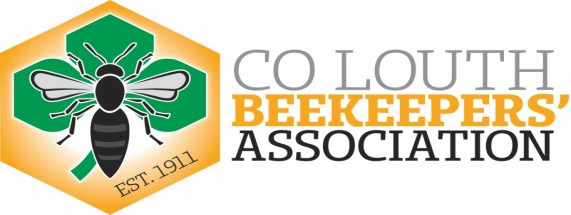 I have read and agree to abide by the rules and regulations of the above show. In making these entries I declare the above specimens to be bona fide, my own produce. (BLOCK CAPITALS PLEASE)Name _______________________________________________________________________________Address ____________________________________________________________________________Telephone No___________________________                   Email_____________________________	____________Class Number                         Class DescriptionNo of EntriesEntry FeeExhibit Number1Two Jars of light honey2Two Jars of medium honey3Two Jars of dark honey4Two Jars of creamed / soft set honey5Two Jars of naturally crystallised honey (not stirred)6Two Jars of chunk honey (approx 50% cut comb)7Gift Class: (Donation) – no entrance fee. One jar of any type of honey8One Jar or tub of ivy honey9Three Jars of any type of honey, but all matching (see rule 5)10Novice Class. (Beginners) One jar any colour. Note: for exhibitors who have not won a First Prize at any honey show11One Jar of honey for tasting12One Irish section13One container of cut comb14One frame of wired comb honey any size.(suitable for extraction)15One piece of Wax, not patterned, at least 340g-545g (1lb) weight at least 25mm (1 inch) thick (see rule 7)16Two matching beeswax candles (one lit by Honey Judge)17Five 25g-30g (1oz) blocks of wax, matching in all respects18One beeswax model, moulded, (Colour may be used)19One container of beeswax polish20An interesting or instructive exhibit or new invention related to beekeeping21Plain Honey cake. (any recipe using Honey is acceptable)22Fruit & honey cake, (any recipe using honey is acceptable)23Honey biscuits. (6 required any recipe)24An artistic exhibit related to beekeeping e.g.(embroidery, honey pot, painting etc25A photograph of a beekeeping subject26Children’s class. Artistic relating27One bottle of dry Mead (see rule 9)28One bottle of sweet Mead (see rule 9)